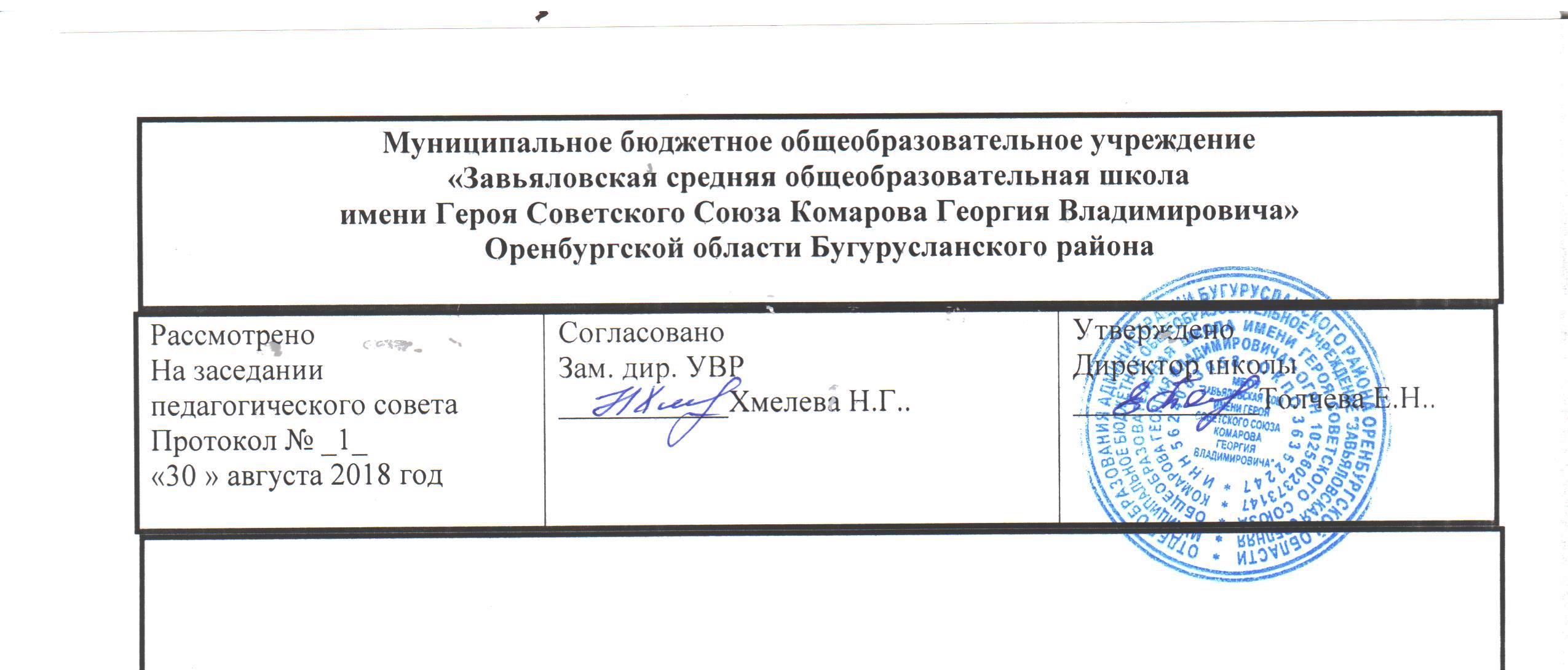 Рабочая программакурса «Обществознание»на 2 года10-11 классаРазработана: учителем истории и обществознания Толчевой Е.Н., высшая категорияПримерная программа среднего   общего образова¬ния по обществознанию (профильный уровень)) Составители Э.Д.Днепров, А. Г. Аркадьев. – М.: Дрофа, 2010.  Авторская программа  Боголюбова Л.Н., Городецкой  Н. И., -М.: «Просвещение», 2010.Учебники:1 Обществознание: 10 класс: учеб. для общеобразоват. учреждений: профил. уровень /[Л.Н.Боголюбов, А.Ю. Лазебникова А.Т. Кинкулькин и др.]; под ред. Л.Н.Боголюбова [и др.]; Рос.акад.наук, Рос. акад. наук, Рос акад. образования, изд-во «Просвещение». – 4– изд., дораб. – М. : Просвещение, 20102. Обществознание: 11 класс: учеб. для общеобразоват. учреждений: профил. уровень /[Л.Н.Боголюбов, А.Ю. Лазебникова А.Т. Кинкулькин и др.]; под ред. Л.Н.Боголюбова [и др.]; Рос.акад.наук, Рос. акад. наук, Рос акад. образования, изд-во «Просвещение». – 4– изд., дораб. – М. : Просвещение, 20102018 годПОЯСНИТЕЛЬНАЯ ЗАПИСКА        Рабочая программа среднего общего образования по обществознанию (профильный уровень) (далее – Рабочая программа) является  составной частью образовательной программы МБОУ «Завьяловская СОШ имени Героя Советского Союза Комарова  Г.В.»  и реализует основную ее цель: Создание образовательной среды, способствующей получению обучающимися качественного образования, воспитанию духовно-нравственного, здорового человека, способного к самореализации в условиях современной жизни.Цель Рабочей программы: создать условия для планирования, организации и управления учебным процессом по освоению обучающимися курса обществознания среднего общего образования в полном объеме. Задачи: Обеспечить получение  всеми участниками образовательного процесса представление о целях, содержании, общей стратегии обучения, воспитания и развития обучающихся средствами обществознания.Определить конкретное содержание, объем, примерный порядок изучения тем с учетом особенностей учебного процесса, возрастных особенностей обучающихся.Нормативно-правовые документы, на основании которых разработана программа:Федеральный компонент государственного стандарта среднего общего образования, утвержденный приказом Минобразования России от 05 марта 2004 г. №1089 (с изменениями от 24 января 2012 г. № 39).Федеральный базисный учебный план  и примерные учебные планы общеобразовательных учреждений РФ, утвержденный приказом Минобразования России от 09 марта 2004г. № 1312.Примерная программа среднего  общего образования по обществознанию (профильный уровень), созданная на основе федерального компонента государственного образовательного стандарта.Приказ Министерства образования и науки Российской Федерации  от 31 марта 2014 г.  № 253 «Об утверждении федерального перечня учебников, рекомендуемых к использованию при реализации имеющих государственную аккредитацию образовательных программ начального общего, основного общего, среднего общего образования»; Устав  МБОУ «Завьяловская СОШ имени Героя Советского Союза Комарова  Г.В.»Основная образовательная программа среднего   общего образования  МБОУ «Завьяловская СОШ имени Героя Советского Союза Комарова  Г.В.»        Рабочая программа конкретизирует содержание предметных тем образовательного стандарта по обществознанию для каждого класса, определяет примерное распределение учебных часов по разделам курса. Рабочая программа является материалом, на котором возможно достижение образовательных целей и выход на планируемые образовательные результаты в зависимости от уровня преподавания. Содержание рабочей программы обеспечивает возможность корректировки этих программ учителем в зависимости от состава обучающихся и хода образовательного процесса. Корректировка может затрагивать основные компоненты содержания программ, темпа и последовательности изучения учебного содержания, но не целей изучения учебного материала, при этом обеспечивать обязательный минимум содержания основной образовательной программы, установленный федеральным компонентом государственного стандарта по обществознанию.          Рабочая программа является ориентиром для составления учителем календарно-тематического плана изучения программного материала и задает только примерную последовательность изучения материала и распределения его по классам. Она определяет инвариантную (обязательную) часть учебного курса, за пределами которого остается возможность авторского выбора вариативной составляющей содержания образования.  При этом,  учитель может предложить обоснованный собственный подход в части структурирования учебного материала, определения последовательности изучения этого материала, согласно выбранному УМК, а также путей формирования системы знаний, умений и способов деятельности, развития и социализации учащихся, опираясь на уровень обучаемости и обученности класса. Таким образом, при разработке  календарно-тематического плана  допускается:расширение перечня дидактических единиц в пределах, регламентированных максимальной аудиторной нагрузкой обучающихся, и при условии соблюдения преемственности с обязательными минимумами сопредельных ступеней образования.  конкретизация и детализация дидактических единиц;определение логически связанного и педагогически обоснованного порядка изучения материала.Тем самым рабочая программа содействует сохранению единого образовательного пространства, не сковывая творческой инициативы учителей, предоставляет широкие возможности для реализации различных подходов к построению учебного курса.       Структура  Рабочей программы:        Рабочая  программа содержит следующие разделы: Пояснительная записка.Общая характеристика учебного предмета.Описание места учебного предмета в учебном плане.Ценностные ориентиры содержания учебного предмета.Планируемые  результаты  обучения и освоения курса обществознания среднего общего образования.Содержание учебного  материала по классам.Тематическое планирование с определением основных видов учебной деятельности.Описание учебно-методического и материально-технического обеспечения Рабочей программы.Приложения.Вклад учебного предмета в общее образование«Обществознание» — учебный предмет, фундаментом которого являются научные знания о человеке и об обществе, о влиянии социальных факторов на жизнь каждого человека. Их раскрытие, интерпретация, оценка базируются на результатах исследований, научном аппарате комплекса общественных наук. Такая комплексная научная база учебного предмета «Обществознание», многоаспектность изучения его предмета — общественной жизни — обусловливают  интегративный характер обществознания. «Обществознание»  акцентирует внимание обучающихся на современных социальных явлениях. Обществознание представляется очень специфической школьной дисциплиной в российской системе образования. Уникальность обществознания состоит в том, что здесь не только рассматриваются новые содержательные области (например, вопросы права), но и происходит интеграция других школьных предметов (истории, литературы, географии, биологии и др.), а также привлекается социальный опыт школьников.Изучение обществознания  призвано создать условия для полноценного выполнения выпускником типичных социальных ролей, общей  ориентации в актуальных общественных событиях  и процессах. Формирует опыт нравственной и правовой оценки конкретных поступков людей, реализации и защиты прав человека и гражданина, осознанного выполнения  гражданских обязанностей; первичного анализа и использования социальной информации; сознательного неприятия антиобщественного поведения.       Сущность и цель образования в соответствии с Законом РФ «Об образовании», делают обществознание ведущим предметом, непосредственно направленным на развитие социальной компетентности обучающихся. Закон об образовании указывает, что образование должно осуществляться в интересах личности, общества и государства. Названный порядок лег в основу логики данного курса с 6 по 11 класс: через личность к обществу и только затем к государству.   Курс обществознания способствует  развитию критического мышления, которое позволяет осознанно воспринимать социальную информацию и уверенно ориентироваться в ее потоке. Развитие критического мышления по отношению к социальным явлениям, безусловно, повлияет на развитие социальной компетентности, особенно ее мировоззренческого аспекта.  Предмет обществознания позволяет осуществлять воспитание общероссийской идентичности, гражданственности, социальной ответственности, поскольку ученик понимает не только какие законы и почему принимаются в государстве, какие традиции, обычаи и почему существуют в обществе, но и как его действия влияют на то, что происходит в государстве и в обществе в целом; происходит освоение системы социального знания в процессе практического исследования социальной среды, что не только способствует дальнейшему получению профессионального образования, но и создает основу для дальнейшего развития навыков аналитической деятельности; происходит овладение умениями получения и осмысления социальной информации, систематизации полученных данных, что не только приводит к освоению способов познавательной, коммуникативной, практической деятельности в характерных социальных ролях, но и позволяет более активно и целенаправленно участвовать в модификации этих ролей, более осознанно, осмыслено выстраивать отношения с другими людьми, социальными группами, социальными институтами; осуществляется формирование опыта применения полученных знаний и умений для решения типичных задач в области социальных отношений. Как оптимальный результат - понимание ценности собственного опыта, собственной позиции. Выпускник школы должен получить достаточно полное представление о возможностях, которые существуют в современном российском обществе для продолжения образования и работы, для самореализации в многообразных видах деятельности, а также об условиях достижения успеха в различных сферах жизни общества.  Содержание среднего  общего образования  на базовом уровне по «Обществознанию» представляет собой комплекс знаний, отражающих основные объекты изучения: общество в целом, человек в обществе, познание, экономическая сфера, социальные отношения, политика, духовно-нравственная сфера, право. Все означенные компоненты содержания взаимосвязаны, как связаны и взаимодействуют друг с другом изучаемые объекты. Помимо знаний, в содержание курса входят: социальные навыки, умения, ключевые компетентности, совокупность моральных норм и принципов поведения людей по отношению к обществу и другим людям; правовые нормы, регулирующие отношения людей во всех областях жизни общества; система гуманистических и демократических ценностей.Содержание курса на профильном уровне обеспечивает преемственность по отношению к основной школе путем углубленного изучения некоторых социальных объектов, рассмотренных ранее. Наряду с этим, вводятся ряд новых, более сложных вопросов, понимание которых необходимо современному человеку. Программа составлена в соответствии с требованиями федерального компонента государственного стандарта среднего  общего образования, на основе примерной программы по учебным предметам: Обществознание 10- 11 классы.Примерная программа среднего   общего образования по обществознанию (профильный уровень)) Составители Э.Д.Днепров, А. Г. Аркадьев. – М.: Дрофа, 2010.  Авторская программа  Боголюбова Л.Н., Городецкой  Н. И., -М.: «Просвещение», 2010.        Настоящая Рабочая программа ориентирована на использование учебников: 1.  Обществознание: 10 класс: учеб. для общеобразоват. учреждений: профил. уровень /[Л.Н.Боголюбов, А.Ю. Лазебникова А.Т. Кинкулькин и др.]; под ред. Л.Н.Боголюбова [и др.]; Рос.акад.наук, Рос. акад. наук, Рос акад. образования, изд-во «Просвещение». – 4– изд., дораб. – М. : Просвещение, 20102. Обществознание: 11 класс: учеб. для общеобразоват. учреждений: профил. уровень /[Л.Н.Боголюбов, А.Ю. Лазебникова А.Т. Кинкулькин и др.]; под ред. Л.Н.Боголюбова [и др.]; Рос.акад.наук, Рос. акад. наук, Рос акад. образования, изд-во «Просвещение». – 4– изд., дораб. – М. : Просвещение, 2010Обоснование выбора программы.Для разработки рабочей программы  выбрана примерная программа среднего   общего образования по обществознанию (профильный уровень). Выбор определяется тем, что примерная программа составлена Министерством образования РФ в соответствии с требованиями федерального компонента государственного стандарта среднего   общего образования и обязательного минимума содержания основных образовательных программ по обществознанию.          Выбор программы обусловлен преемственностью между уровнями образования, что обеспечивает  непрерывность обществоведческого образования в МБОУ «Завьяловская СОШ имени Героя Советского Союза Комарова  Г.В.».В программе установлена оптимальная последовательность изучения тем и разделов  учебного предмета с учетом межпредметных и внутрипредметных связей, логики учебного процесса, возрастных особенностей обучающихся.Согласно учебному плану, программа ориентирована на обучение детей 16–18 лет и составлена с учётом их возрастных особенностей. Важное психологическое приобретение ранней юности – открытие своего внутреннего мира. У старшеклассников формируется представление о собственной уникальности, неповторимости, исключительности.   Познавательные процессы и умственные способности юношей и девушек развиты уже достаточно хорошо. Они умеют ставить и решать проблемы, интересуются   общими проблемами бытия. Курс  обществознания вносит существенный вклад в реализацию целей социально-гуманитарного образования на современном этапе развития общества и школы. Содействует самоопределению личности, создаёт условий для ее реализации, формирует человека-гражданина, интегрированного в современную действительность и нацеленного на ее совершенствование, ориентированного на развитие гражданского общества и утверждение правового государства. Программа предоставляет возможность изучения предмета на базовом уровне. К основным концептуальным положениям преподавания обществознания в школе относятся следующие утверждения:1.   Уникальность обществознания состоит в том, что здесь происходит интеграция других школьных предметов (истории, литературы, географии, биологии и др.), а также привлекается социальный опыт школьников.2. Цель обществознания – социализация обучающихся, его приобщение к ценностям демократии, правового государства, гражданского общества.3. Создание максимально благоприятных условий для развития свободной, мыслящей, информированной и осознающей ответственность за совершенные поступки личности.4. Осмысление тенденций мирового развития, понимание собственной роли в обществе, видение путей достижения успешности личной и общественной, умение действовать в конкурентной среде, широта кругозора и информационная грамотность.5. Разрушение представление о существовании набора «вечных», раз и навсегда установленных истин.6.Обращение к острым и актуальным вопросам современности.7.Неоднозначность рассматриваемых проблем, отсутствие по ним «правильных» ответов и простых путей решения.              Особое внимание уделяется познавательной активности обучающихся, их мотивированности к самостоятельной учебной работе. Это предполагает более широкое использование нетрадиционных форм уроков, в т. ч. методики деловых и ролевых игр, проблемных дискуссий, межпредметных интегрированных уроков и т. д. В основу организации образовательного процесса положены следующие подходы и технологии: технологии полного усвоения; технологии обучения на основе решения задач; технологии обучения на основе схематичных и знаковых моделей; задачная технология (введение задач с жизненно-практическим содержанием в образовательный процесс); технология проблемного обучения (авторы А. М. Матюшкин, И. Я. Лернер, М. И. Махмутов); технология поэтапного формирования знаний (автор П. Я. Гальперин); технология «имитационные игры»; технология опорных схем (автор В. Ф. Шаталов); технология развивающего обучения (автор Л. В. Занков); технология эвристического обучения; «задачный» подход; компетентностный подход; деятельностный подход; технология творческого обучения. Данные технологии обучения обществознанию:вовлекают каждого ученика в процесс само - и самоуправления своим развитием;способствует раскрепощению в каждом обучающемся  творческого потенциала и развитию его потребностей и способностей в преобразовании окружающей действительности и самого себя; пробуждает деятельное начало, пронизывающее все формы работы с детьми, которое позволяет строить образовательный процесс не на пассивно - содержательной ноте, а в форме диалога и творчески как для учителя, так и для  обучающихся. Формы организации учебного процесса:индивидуальные, групповые, индивидуально-групповые, парные, коллективные, фронтальные, классные и внеклассные.Конкретные формы организации обучения  по ведущим целям:Формирование знаний: лекция, конференция.Формирование умений и навыков: практикум, деловая игра, тренинг.Закрепление и систематизация знаний: семинар, соревнования.Проверка знаний: контрольная работа, самостоятельная работа, проверочная работа, зачет.     Типы уроков:урок изучения новогоурок применения знаний и умений                     урок обобщения и систематизации знаний        урок проверки и коррекции знаний и умений   комбинированный урок    урок – лекцияурок – семинарурок – зачетурок – практикумМетоды обучения:методы организации и осуществления учебно-познавательной деятельности:  словесный (диалог, рассказ и др.); наглядный (опорные схемы, слайды  и др.); практический (упражнения, практические работы, решение задач, моделирование и др.); исследовательский; самостоятельной работы; работы под руководством преподавателя; дидактическая игра;методы стимулирования и мотивации: интереса к учению; долга и ответственности в учении; методы контроля и самоконтроля в обучении: фронтальная устная проверка, индивидуальный устный опрос, письменный контроль (контрольные и практические работы, тестирование, письменный зачет, тесты). Ведущими методами обучения предмету являются: объяснительно-иллюстративный и репродуктивный, частично-поисковый, проектно-исследовательский во внеурочной деятельности.                                                            Для достижения целей учитель сам выбирает  учебники, методическое сопровождение, технологии, способы и методы обучения, виды контроля, а также компьютерное обеспечение урока.          Срок реализации Рабочей программы:  2 года          Регламент прав и обязанностей  участников образовательного процесса            Соблюдение прав и обязанностей участников образовательного процесса является необходимым условием реализации целей образования.Обучающиеся имеют право: на выбор уровня изучения обществознания; на честную и объективную оценку результатов образовательной деятельности; на обеспечение учебными пособиями и другими средствами обучения; на различные виды внеучебной деятельности; на дополнительные занятия,  психолого-педагогическую помощь. Обучающиеся обязаны выполнять Правила для обучающихся; соблюдать Устав школы.Родители имеют право: на информирование о существующих учебных                    программах и их содержании; на информирование о результатах                                 выполнения учебной программы; на участие в определении индивидуальной образовательной программы для своего ребенка; на консультативную помощь; на апелляцию в случае несогласия с оценкой образовательных достижений ребенка.                                                                                       Родители обязаны создать условия, необходимые для успешной образовательной деятельности детей.Учитель имеет право: на выбор учебных пособий; на информационное и методическое обеспечение; на выбор образовательных технологий;   на применение санкций при невыполнении обучающимися своих обязанностей, не противоречащих основным принципам и методам педагогики и психологии, Уставу школы.              Учитель обязан: создать условия, гарантирующие возможность успешной образовательной деятельности всем обучающимся.ОБЩАЯ ХАРАКТЕРИСТИКА УЧЕБНОГО ПРЕДМЕТА         Изучение обществознания в  старшей школе направлено на достижение следующих целей:- развитие  личности, ее духовно-нравственной, политической и правовой культуры, экономического образа мышления, социального поведения, основанного на уважении закона и правопорядка, способности к личному самоопределению и самореализации; интереса к изучению социальных и гуманитарных дисциплин;- воспитание  общероссийской идентичности,  гражданской ответственности, правового самосознания, толерантности, приверженности гуманистическим и демократическим ценностям, закрепленным в Конституции Российской Федерации; - освоение системы знаний о различных видах деятельности людей, об обществе, его сферах, правовом регулировании общественных отношений, необходимых для взаимодействия с социальной средой и выполнения типичных социальных ролей человека и гражданина;- овладение умениями получать и критически осмысливать социальную информацию, анализировать, систематизировать полученные знания; освоение способов познавательной, коммуникативной, практической деятельности, необходимых для участия в жизни гражданского общества и государства; - формирование опыта применения полученных знаний и умений для решения типичных задач в области социальных отношений, гражданской и общественной деятельности, отношений между людьми различных национальностей и вероисповеданий, в бытовой сфере; для соотнесения своих действий и действий других людей с нормами  установленными законом. Задачи обучения предмету:● содействие самоопределению личности, созданию условий для её реализации;●формирование человека-гражданина, интегрированного в современную действительность и нацеленного на её совершенствование, ориентированного на развитие гражданского общества и утверждение правового государства;● воспитание гражданственности и любви к Родине;● создание у учащихся целостных представлений о жизни общества и человека в нём, адекватных современному уровню научных знаний;● выработка основ нравственной, правовой, политической, экологической культуры;● содействие взаимопониманию и сотрудничеству между людьми, народами, различными расовыми, национальными, этническими и социальными группами;● помощь в реализации права учащихся на свободный выбор взглядов и убеждений;● ориентация учащихся на гуманистические и демократические ценности.Содержание среднего    общего образования по обществознанию представляет собой комплекс знаний, отражающих основные объекты изучения: общество и его основные сферы, человека в обществе, правовое регулирование общественных отношений. Помимо знаний, важными содержательными компонентами курса являются: социальные навыки, умения, совокупность моральных норм и гуманистических ценностей; правовые нормы, лежащие в основе правомерного поведения. Не менее важным элементом содержания учебного предмета обществознания является опыт познавательной и практической деятельности, включающий работу с адаптированными источниками социальной информации; решение познавательных и практических задач, отражающих типичные социальные ситуации; учебную коммуникацию, опыт проектной деятельности в учебном процессе и социальной практике. Содержание обучения задает перечень и объем  материала, обязательного для изучения в школе. Содержание обучения распределено в соответствии с содержательными линиями курсов, объединяющими связанные между собой вопросы. Это позволяет учителю, отвлекаясь от места конкретной темы в курсе, оценить ее значение по отношению к соответствующей содержательной линии, правильно определить и расставить акценты в обучении. Организовать итоговое повторение.В основе содержания обучения обществознанию лежит овладение обучающимися следующими видами компетенций: предметной, коммуникативной, организационной и общекультурной. Предметная компетенция. Под предметной компетенцией понимается относительно целостное представление об обществе и человеке, о сферах и областях общественной жизни, механизмах и регуляторах деятельности людей. Формируется знание ряда ключевых понятий об основных социальных объектах, нравственных и правовых нормах и правилах, понимание их роли как решающих регуляторов общественной жизни.   Формируются умения объяснять  явления социальной действительности, находить нужную социальную информацию в педагогически отобранных источниках; адекватно её воспринимать, применяя основные обществоведческие термины и понятия; преобразовывать в соответствии с решаемой задачей (анализировать, обобщать, систематизировать, конкретизировать имеющиеся данные, соотносить их с собственными знаниями); давать оценку общественным явлениям с позиций, одобряемых в современном российском обществе социальных ценностей, руководствоваться этими нормами и правилами в собственной повседневной жизни.Коммуникативная компетенция. Под коммуникативной компетенцией понимается сформированность умения ясно и четко излагать свои мысли, строить аргументированные рассуждения, вести диалог, воспринимая точку зрения собеседника и в то же время подвергая ее критическому анализу. Формируются следующие образующие эту компетенцию умения: извлекать информацию из разного рода источников, преобразовывая ее при необходимости в другие формы (тексты, таблицы, схемы).Организационная компетенция.   Под организационной компетенцией  понимается сформированность умения самостоятельно находить и присваивать необходимые обучающимся новые знания. Формируются следующие образующие эту компетенцию умения: самостоятельно ставить учебную задачу (цель), разбивать ее на составные части, на которых будет основываться процесс ее решения, анализировать результат действия, выявлять допущенные ошибки и неточности, исправлять их и представлять полученный результат в форме, легко доступной для восприятия других людей. Общекультурная компетенция. Здесь под общекультурной компетенцией понимается  - способность к интеллектуальному, культурному, нравственному и профессиональному саморазвитию и самосовершенствованию - способность понимать и анализировать мировоззренческие, социальные и личностно значимые проблемы - владение культурой мышления, способностью к обобщению, анализу, восприятию информации, постановке целей и выбору путей ее достижения, уметь логически грамотно и ясно строить устную и письменную речь - готовность соблюдать этические и правовые нормы, регулирующие с учетом социальной политики государства отношения человека с человеком, обществом, окружающей средой- готовность к восприятию культуры и обычаев других стран и народов, с терпимостью относиться к национальным, расовым, конфессиональным различиям.ОПИСАНИЕ МЕСТА УЧЕБНОГО ПРЕДМЕТА «ОБЩЕСТВОЗНАНИЕ»В УЧЕБНОМ ПЛАНЕ            В соответствии с требованиями федерального компонента государственного стандарта на уровне среднего  общего образования и выбранным школой программно-методическим обеспечением на 2016-2017 учебный год  предмет «Обществознание» в старшей школе изучается с 10 по 11 класс. Общее количество времени на два года обучения на профильном уровне  составляет 210 часов. Общая недельная нагрузка в каждом году обучения составляет 3 часа. Итоговая отметка по предмету «Обществознание» выставляется на основании  Порядка выставления четвертных (полугодовых), годовых, итоговых отметок обучающимся 5-11 классов МБОУ «Завьяловская СОШ имени Героя Советского Союза Комарова  Г.В.» по предмету Обществознание.Согласно федеральному базисному учебному плану для образовательных учреждений Российской Федерации на изучение обществознания на уровне среднего общего образования (профильный уровень) отводится не менее 210 часов из расчета 3 часа в неделю с 10 по 11 класс. Примерная программа рассчитана на 210 учебных часов. При этом в ней предусмотрен резерв свободного учебного времени в объеме 9 учебных часов. Так как учебный год в 2016-2017 уч.году 34 учебные недели, для полного прохождения плана были уплотнены темы для изучения. Распределение учебного времени представлено в таблице: Распределение учебного времени для изучения предмета в 10-11 классах:Обязательное (минимальное) количество контрольных работ по классам:Контроль за реализацией Рабочей программы предусматривает:Контроль  за выполнением программ, итоговых контрольных работ;Мониторинг результатов  обучения  по классам за год;Диагностику качества подготовки по обществознанию: итоговую диагностику, которая включает в себя:государственную итоговую аттестацию обучающихся 11 классов в форме  ЕГЭ;промежуточную аттестацию в форме тестирования, контрольной работы   по обществознанию в  10 классах;диагностические задания: задания, определяющие уровень и динамику развития теоретического мышления; задания, определяющие уровень развития творческих способностей и динамику его изменения (по проблемам, по Программе психолого-педагогического сопровождения учебно-воспитательного процесса. Организацию (муниципального, регионального органа управления образованием) независимой экспертизы качества образовательной программы школы и результатов ее реализации;Проверку соответствия образовательного процесса утвержденной образовательной программе школы, проводимой при аттестации образовательного учреждения.Оценивание работ проводится по пятибалльной шкале в соответствии с разработанными для каждой работы критериями.ЦЕННОСТНЫЕ ОРИЕНТИРЫ СОДЕРЖАНИЯ УЧЕБНОГО ПРЕДМЕТАЦели и задачи изучения обществознания в школе формулируются в виде совокупности приоритетных для общества ценностных ориентаций и качеств личности, проявляющихся как в учебном процессе, так и в социальном контексте. Главная цель изучения обществознания в современной школе — образование,   развитие и воспитание личности школьника, способного к  самоидентификации и определению своих ценностных приоритетов на основе осмысления исторического опыта своей страны и человечества в целом, активно и творчески применяющего знания в учебной и социальной деятельности.  Изучение обществознания на профильном уровне в старшей школе призвано создать условия для полноценного выполнения выпускником типичных социальных ролей, общей  ориентации в актуальных общественных событиях  и процессах. Формирует опыт нравственной и правовой оценки конкретных поступков людей, реализации и защиты прав человека и гражданина, осознанного выполнения  гражданских обязанностей, сознательного неприятия антиобщественного поведения.Обществознание представляется очень специфической школьной дисциплиной в российской системе образования. Курс обществознания призван сформировать у обучающихся ценностные ориентиры, основанные на идеях патриотизма, любви и уважения к Отечеству,  необходимости поддержания гражданского мира и согласия.  Воспитание уважения к человеку, его правам и свободам как высшей ценности; стремлении к укреплению исторически сложившегося государственного единства; признании равноправия народов, единства разнообразных культур; убеждённости в важности для общества семьи и семейных традиций; осознании своей ответственности за страну перед нынешними и грядущими поколениями.ОБЩЕУЧЕБНЫЕ УМЕНИЯ, НАВЫКИ И СПОСОБЫ ДЕЯТЕЛЬНОСТИ.  Рабочая программа предусматривает формирование у учащихся общеучебных умений и навыков, универсальных способов деятельности и ключевых компетенций. В этом направлении приоритетами для учебного предмета «Обществознание» на этапе среднего  общего образования являются:сознательно организовывать свою познавательную деятельность (от постановки цели до получения и оценки результата);владение такими видами публичных выступлений (высказывания, монолог, дискуссия), следование этическим нормам и правилам ведения диалога;объективно оценивать свои учебные достижения, поведение, черты своей личности, учитывать мнения других людей при определении собственной позиции и самооценки;выполнять познавательные и практические задания, в том числе с использованием проектной деятельности и на уроках и в доступной социальной практике:-  на использование элементов причинно-следственного анализа;-  на исследование несложных реальных связей и зависимостей;- на определение сущностных характеристик изучаемого объекта; выбор верных критериев для сравнения, сопоставления, оценки объектов;- на поиск и извлечение нужной информации по заданной теме в адаптированных источниках различного типа;- на перевод информации из одной знаковой системы в другую (из текста в таблицу, из аудиовизуального ряда в текст и др.), выбор знаковых систем адекватно познавательной и коммуникативной ситуации;- на объяснение изученных положений на конкретных примерах;- на оценку своих учебных достижений, поведения, черт своей личности с учетом мнения других людей, в том числе для корректировки собственного поведения в окружающей среде, выполнение в повседневной жизни этических и правовых норм, экологических требований;- на определение собственного отношения к явлениям современной жизни, формулирование своей точки зрения;- на отделения основной информации от второстепенной, критического оценивания достоверности полученной информации,СОДЕРЖАНИЕ УЧЕБНОГО МАТЕРИАЛА10 классУчебный материал по предмету Обществознание в 10 классе (профильный уровень) складывается из следующих содержательных компонентов: Введение,  социально-гуманитарные знания и профессиональная деятельность,  общество и человек,  деятельность как способ существования людей,  сознание и познание,  личность, межличностные отношения. Содержание программы по последовательности изучаемого материалаПримерное распределение часов на изучение основных глав (разделов) согласно учебному плану: 3 часа в неделю, всего 102 часовГлава 1. Социально-гуманитарные
знания и профессиональная деятельность (16 часов)Естественнонаучные и социально-гуманитарные знания, их общие черты и отличия. Социальные науки, их классификация. Основные этапы развития социально-гуманитарного знания. Основные специальности в области социально-гуманитарного знания Профессиональные образовательные учреждения социально-гуманитарного профиля. Основные профессии, связанные с социально-гуманитарными знаниями.                                            Глава 2.    Общество и человек     (24 часа) Сущность человека как проблема философии. Человечество как результат биологической и социокультурной эволюции. Человек как стремление быть человеком. Свобода и необходимость в человеческой деятельности. Свобода и произвол. Свобода и ответственность. Свобода выбора. Мышление  и деятельность. Соотношение мышления и языка. Язык как форма мысли. Понятие информации. Социум как особенная часть мира. Факторы изменения социума. Типы социальной динамики. Революционное и эволюционное в историческом процессе. Общество как форма совместной жизнедеятельности людей. Многообразие подходов к пониманию общества. Основные признаки общества. Социальное взаимодействие и общественные отношения. Виды социальных взаимодействий. Понятие системы общественных отношений. Формации и цивилизации. Типологии обществ. Дискуссии о постиндустриальном и информационном обществе. Системное строение общества. Структура общества. Социальная система и ее  среда. Многообразие и неравномерность процессов общественного развития. Проблема общественного прогресса. Процессы глобализации и становление единого человечества. Социально-гуманитарные последствия перехода к информационному обществу.                  Глава3.  Деятельность как способ существования людей (27 часов)Деятельность как способ существования людей. Потребности и интересы. Мотивация деятельности и социальные приоритеты. Многообразие деятельности. Деятельность в сфере духовной культуры. Трудовая деятельность. Политическая деятельность. Политическое лидерство. Виды и уровни человеческих знаний Опыт и знание. Мифологическое и рационально-логическое знание. Знание и сознание. Теоретическое и обыденное сознание. Мировоззрение, его виды и формы. Философия. Религия. Искусство. Право. Мораль. Нравственная культура.  Онтология и теория познания. Проблема познаваемости мира. Наука, основные особенности методологии научного мышления. Понятие научной истины, её критерии. Относительность истины. Истина и заблуждение. Дифференциация и интеграция научного знания. Особенности наук, изучающих общество и человека. Современные проблемы социальных и гуманитарных наук. Понятие культуры. Многообразие и диалог культур. Культуры и цивилизации                            Глава 5.Личность. Межличностные отношения (31 час)Индивид, индивидуальность, личность в социальной психологии.   Структура личности. Устойчивость и изменчивость личности. Социальные установки, ценностные ориентации, убеждения. Социальная принадлежность и социальная позиция. Макро- и микросреда личности. Социализация индивида. Факторы формирования личности. Социальное поведение. Социальная роль. Социальные роли в юношеском возрасте. Социальный контроль. Социальные ценности и нормы. Ролевой набор личности. Ролевое поведение. Личность в сфере общественных и межличностных отношений. Эмоциональная основа межличностных отношений. Коньюктивные и дизъюнктивные чувства, и их влияние на межличностные отношения. Межличностные отношения в группах. Манипулирование. Потребность людей в общении и способы ее удовлетворения. Функции,  и структура общения. Речевые и невербальные средства общения. Позиции в общении. Общение как обмен информацией (коммуникативная сторона общения). Слушание и говорение. Традиционные и новые формы общения. Особенности общения в информационном обществе. Общение как коммуникация. Общение как взаимодействие. Общение как межличностное взаимодействие (интерактивная сторона общения). Совместное пребывание и совместная деятельность. Кооперация и конкуренция. Диалог как основа взаимопонимания. Эффективность групповой и индивидуальной деятельности. Общение как взаимопонимание (перцептивная сторона общения). Динамика межличностного восприятия. Эффекты межличностного восприятия, установки, стереотипы. Обратная связь как информация о восприятии человека партнерами по общению. Идентификация в межличностном общении. Конформность и нонконформность, самоопределение личности. Стили общения. Самопрезентация. Конфликт. Проблема межличностного конфликта. Структура, функции, динамика конфликта. Восприятие конфликтной ситуации. Пути конструктивного решения конфликта. Компромисс. Сотрудничество. Общение в юношеском возрасте. Значение общения для юношеского возраста. Специфика средств и стиля молодежного общения.  Мода  в общении. Общение формальное и неформальное. Этика взаимоотношений. Межличностная совместимость. Дружеские отношения. Деловое общение. Публичное выступление. Психологические особенности публичного выступления. Экзамен: психологические аспекты. Межличностная совместимость. Групповая дифференциация. Проблема группы в социальной психологии.  Многообразие социальных групп. Группы условные. Референтная группа. Интеграция в группах разного уровня развития. Межличностные роли. Групповая сплоченность.   Групповая дифференциация. Лидерство, стили лидерства. Взаимоотношения в ученических группах. Чувство групповой принадлежности. Групповые роли и ожидания  как регуляторы взаимоотношений в группах.  Партнерские отношения и соперничество. Кооперация и конкуренция. Семья как малая группа. Психология семейных взаимоотношений. Гендерное поведение. Воспитание в семье. Семья и брак как социальные институты. Классификация типов семьи. Функции семьи. Традиционные семейные ценности. Тенденции развития семьи в современном мире. Проблемы неполных семей. Демографическая и семейная политика в Российской Федерации. Антисоциальные группы.  «Дедовщина» и другие формыПовторение. (3 часа)Повторение планируется учителем по результатам мониторинга за качеством усвоения основных тем.   В результате изучения курса обществознания в 10  классе на профильном уровне обучающиеся должны:Знать/пониматьбиосоциальную сущность человека, основные этапы и факторы социализации личности, место и роль человека в системе общественных отношений;тенденции развития общества в целом как сложной динамичной системы, а также важнейших социальных институтов; необходимость регулирования общественных отношений, сущность социальных норм, механизмы правового регулирования;особенности социально-гуманитарного познания.Уметь:характеризовать основные социальные объекты, выделяя их существенные признаки, закономерности развития; анализировать актуальную информацию о социальных объектах, выявляя их общие черты и различия; устанавливать соответствия между существенными чертами и признаками изученных социальных явлений и обществоведческими терминами и понятиями;объяснять причинно-следственные и функциональные связи изученных социальных объектов (включая взаимодействия человека и общества, важнейших социальных институтов, общества и природной среды, общества и культуры, взаимосвязи подсистем и элементов общества); раскрывать на примерах изученные теоретические положения и понятия социально-экономических и гуманитарных наук;осуществлять поиск социальной информации, представленной в различных знаковых системах (текст, схема, таблица, диаграмма, аудиовизуальный ряд); извлекать из неадаптированных оригинальных текстов ( правовых, научно-популярных, публицистических и др. ) знания по заданным темам; систематизировать, анализировать и обобщать неупорядоченную социальную информацию; различать в ней факты и мнения, аргументы и выводы;оценивать действия субъектов социальной жизни, включая личность, группы, организации, с точки зрения социальных норм, экономической рациональности;формулировать на основе приобретенных обществоведческих знаний собственные суждения и аргументы по определенным проблемам;подготавливать устное выступление, творческую работу по социальной проблематике;применять социально-экономические и гуманитарные знания в процессе решения познавательных задач по актуальным социальным проблемам;использовать приобретенные знания и умения в практической деятельности и повседневной жизни  для:успешного выполнения типичных социальных ролей; сознательного взаимодействия с различными социальными институтами; совершенствования собственной познавательной деятельности; критического восприятия информации, получаемой в межличностном общении и массовой коммуникации; осуществления самостоятельного поиска, анализа и использования собранной социальной информации;решения практических жизненных проблем, возникающих в социальной деятельности;ориентировки в актуальных общественных событиях, определения личной гражданской позиции;предвидения возможных последствий определенных социальных действий.оценки происходящих событий и поведения людей с точки зрения морали и права; реализации и защиты прав человека и гражданина, осознанного выполнения гражданских обязанностей;осуществления конструктивного взаимодействия людей с разными убеждениями, культурными ценностями и социальным положением.Глава 1 Социально-гуманитарные
знания и профессиональная деятельностьУровень обязательной подготовки обучающегося:Знатьособенности различных общественных наук, отличия общественных наук от естественных наук; особенности мифологического сознания людей древности, характеризовать и анализировать древнеиндийскую и древнегреческую философии; какую роль в развитии общества Платон отводил образованию.;знать, характеризовать и анализировать средневековые представления о человеке и обществе; проследить изменения во взгля-дах на общество и человеке в Новое и Новейшее время.знать и характеризовать общественную мысль России, анализировать философские искания XIX века и русскую философскую мысль XX века;  знать особенности профессиональной деятельности в сфере социально-гуманитарного профиля, характеризовать основные профессии социально-гуманитарного профиля.Уметьклассифицировать группы социально-гуманитарных наук;осуществлять комплексный поиск, систематизацию социальной информации по теме, сравнивать, анализировать, делать выводы, рационально решать познавательные и проблемные задания; участвовать в эвристической беседе, дискуссии; работать с документами; решать проблемные задания, делать выводы; работать в группе, выступать публично; раскрывать на примерах важнейшие теоретические положения и понятия философских наук древности; объяснять причинно-следственные связи изучаемых социальных объектов;осуществлять комплексный поиск, систематизацию социальной информации по теме, сравнивать, анализировать, делать выводы; участвовать в дискуссии; работать с документами;осуществлять комплексный поиск, систематизацию социальной информации по теме, формулировать на основе приобретенных социально-гуманитарных знаний собственные суждения и аргументы по определенным  проблемам: «профессия», «должность», «профессия социально-гуманитарного профиля», «профессиограмма»;Глава 2. Общество и человек     Уровень обязательной подготовки обучающегося:Знатьприроду человека как продукта биологической, социальной и культурной эволюции;цель и смысл жизни человека;науки о человеке;духовные ориентиры личности: мораль, ценности, идеалы;мировоззрение и его роль в жизни человека,  виды мировоззрений;основные характеристики, структуру деятельности и ее мотивацию;чувственное и рациональное познание;особенности научного познания, критерии истины;соотношение биологического  и социального в человеке;основные характеристики личности;социализация личности, виды социализации;меру свободы и виды ответственности.Уметьобъяснять взаимосвязь человека, общества и природы; приводить примеры вредного воздействия человека и общества на природу, последствия возникающей дисгармонии между природой и обществом;анализировать, делать выводы, отвечать на вопросы, высказывать собственную точку зрения; работать с текстом учебника, отвечать на поставленные вопросы;давать определение понятий;характеризовать моральные ценности;объяснять сущность мировоззрения;объяснять сущность чувственного и рационального познания;анализировать собственные и чужие взгляды на познаваемость мира;объяснять противоречия реальной жизни и находить возможные варианты их разрешения;характеризовать черты деятельности;определять мотивы деятельности,  взаимосвязь деятельности и сознания;характеризовать основные точки зрения на соотношение биологического и социального в человеке.Глава 3 Деятельность как способ существования людейУровень обязательной подготовки обучающегося:Знатьмногозначность понятия культура;формы и разновидности культуры;функции культуры;сущность морали, мораль как регулятор социального поведения, категории морали, высшие духовные ценности; что такое религия, виды религий; особенности мировых религий; религиозное сознание, религиоведение;  светское сознание;сущность искусства, его происхождение и основные формы; наука в современном обществе, функции науки, классификацию наук;цели и функции образования в современном мире, основные элементы системы образования.Уметьразъяснять сущность понимания культуры у различных народов;анализировать особенности некоторых культурных ценностей и объяснять сущность культурного наследия;осознанно выбирать высшую школу для продолжения обучения;разъяснять эволюцию системы образования с древнейших времен до наших дней;разъяснять особенности правового статуса ученика современной школы;определять становление нравственного в человеке; иметь представление о фетишизме, мифологии, анимизме и их проявлениях в истории человечества;анализировать произведения искусства, определяя достоинств, которыми оно обладает;аргументировать различные оценки перспектив духовного развития современной России.Глава 4. Личность. Межличностные отношения Уровень обязательной подготовки обучающегося:Знатьсущность социальной структуры;понятия: социальная группа, стратификация, дифференциация, неравенство;исторические типы  социальной стратификации; виды социальной мобильности, социальные лифты;основные социальные роли;факторы, влияющие на социальный статус;сущность этноса, его признаки;причины национальных конфликтов;классификацию конфликтов, способы решения конфликтов;основные нормы правовых основ брака.Уметьанализировать социальный образ, имидж личности;объяснять поступки людей в соответствии с их социальной ролью;пояснять на конкретных примерах, каким образом принадлежность к определенному классу оказывает влияние на жизнь людей;характеризовать особенности молодежи как социальной группы;разъяснять особенности взаимоотношений национального большинства и меньшинства;пояснять сущность этноцентризма и его влияние на взаимоотношения с разными народами;анализировать этнические конфликты, имевшие место в истории и существующие в современном обществе;объяснять социальные аспекты труда, сущность и значение культуры труда;анализировать влияние неравенства на трудовую деятельность людей, их образ жизни; анализировать отдельные социальные группы людей с позиции их уровня жизни;приводить примеры, характеризующие виды социальных норм;определять причины отклоняющегося поведения;объяснять социальную опасность преступности;описывать жизненный цикл.Итоговое повторение. Итоговое повторение курса планируется  учителем по результатам мониторинга за качеством усвоения основных тем.ТРЕБОВАНИЯ К УРОВНЮ ПОДГОТОВКИ ОБУЧАЮЩИХСЯ 10 КЛАССА (профильный уровень) Должны знать:биосоциальную сущность человека, основные этапы и факторы социализации личности, место и рольчеловека в системе общественных отношений;тенденции развития общества в целом как сложной динамичной системы, а также важнейших социальных институтов;необходимость регулирования общественных отношений, сущность социальных норм, механизмы правового регулирования;особенности социально-гуманитарного познания.Должны уметь:характеризовать основные социальные объекты, выделяя их существенные признаки, закономерности развития;анализировать актуальную информацию о социальных объектах, выявляя их общие черты и различия;устанавливать соответствия между существенными чертами и признаками изученных социальных явлений и обществоведческими терминами и понятиями;объяснять: причинно-следственные и функциональные связи изученных социальных объектов (включая  взаимодействия человека и общества, важнейших социальных институтов, общества и природной среды, общества и культуры, взаимосвязи подсистем и элементов общества);раскрывать на примерах изученные теоретические положения и понятия социально-экономических и гуманитарных наук;осуществлять поиск социальной информации, представленной в различных знаковых системах (текст, схема, таблица, диаграмма, аудиовизуальный ряд); извлекать из неадаптированных оригинальных текстов( правовых, научно-популярных, публицистических и др. ) знания по заданным темам; систематизировать, анализировать и обобщать неупорядоченную социальную информацию; различать в ней факты и мнения, аргументы и выводы;оценивать действия субъектов социальной жизни, включая личности, группы, организации, с точки зрения социальных норм, экономической рациональности;формулировать на основе приобретенных обществоведческих знаний собственные суждения и аргументы по определенным проблемам;подготовить устное выступление, творческую работу по социальной проблематике;применять социально-экономические и гуманитарные знания в процессе решения познавательных задач по актуальным социальным проблемам. Использовать приобретенные знания и умения в практической деятельности и повседневной жизни:успешного выполнения типичных социальных ролей; сознательного взаимодействия с различными социальными институтами;совершенствования собственной познавательной деятельности;критического восприятия информации, получаемой в межличностном общении и в массовой коммуникации; осуществления самостоятельного поиска, анализа и использования собранной социальной информации.решения практических жизненных проблем, возникающих в социальной деятельности;ориентировки в актуальных общественных событиях, определения личной гражданской позиции;предвидения возможных последствий определенных социальных действий;оценки происходящих событий и поведения людей с точки зрения морали и права;реализации и защиты прав человека и гражданина, осознанного выполнения гражданских обязанностей;осуществления конструктивного взаимодействия людей с разными убеждениями, культурными ценностями и социальным положением; реализации и защиты, прав человека и гражданина, осознанного выполнения гражданских обязанностей; первичного анализа и использования социальной информации; сознательного неприятия антиобщественного поведения.Владеть компетенциями: учебно-познавательной, ценностно-ориентационной, рефлексивной, коммуникативной, информационной, социально-трудовой.ОСНОВНОЕ СОДЕРЖАНИЕ11 класс.Примерное распределение часов на изучение курса предмета Обществознание в 11 классе  на профильном уровне согласно учебному плану: 3 часа в неделю, всего 105 часовПримерное распределение часов на изучение основных глав (разделов) из расчета 3 час в неделю, всего 105 часов
Содержание программы по последовательности изучаемого материала Глава 1.  Социальное развитие современного общества (31ч)  .Социальные группы, их классификация. Понятие формальных и неформальных групп. Устойчивые социальные группы. Маргинальные группы. Толпа, ее свойства и основные признаки. Социальные институты. Основные функции социальных институтов. Социальная инфраструктура. Социальные статусы и роли. Социальные ценности и нормы. Отклоняющееся поведение и социальный контроль. Социальная стратификация и мобильность. Основные измерения стратификации. Бедность и неравенство. Роль и значение среднего класса в современном обществе. Типы социальной мобильности. Социальные интересы. Причины социальных конфликтов. Характеристики социального конфликта Управление социальным конфликтом. Пути разрешения социальных конфликтов. Социальные проблемы современной России. Роль учреждений социальной защиты. Конституционные основы  социальной политики  Российской Федерации. Этническое многообразие современного мира. Этнос и нация. Этнокультурные ценности и традиции. Ментальные особенности этноса. Межнациональное сотрудничество и конфликты. Типология этнических конфликтов. Проблемы регулирования межнациональных отношений. Конституционные основы национальной политики в Российской Федерации. Демографическая ситуация в России и мире. Семья и брак как социальные институты. Культура бытовых отношений. Молодежь как социальная группа. Глава 2. Политическая жизнь современного общества (31ч)Политология как наука. Место политологии среди других наук. Политическое прогнозирование. Власть и политика. Понятие общественной власти. Происхождение власти. Типология властных отношений. Легитимация власти. Политика как общественное явление. Политика как искусство. Особенности политического регулирования общественных отношений. Политическая система, её структура и функции. Понятие о политических институтах, нормах, коммуникации, процессах. Понятие политической культуры. Типы политической культуры.  Типология политических систем. Государство в политической системе. Его признаки, функции. Понятие суверенитета. Формы правления (монархия, республика), формы государственно-территориального устройства (унитаризм, федерализм). Основные направления политики государства. Понятие бюрократии. Традиции государственной службы в России. Современная государственная служба, ее задачи. Политический режим. Типы политических режимов. Тоталитаризм и авторитаризм, их характерные черты и признаки. Демократия и ее основные ценности и признаки. Проблемы современной демократии. Делегирование властных полномочий. Парламентаризм. Современный российский парламентаризм. Развитие традиций парламентской демократии в России. Гражданское общество, его отличительные признаки. Основы гражданского общества. Общественный контроль за деятельностью институтов публичной власти. Политическая идеология, ее роль в обществе. Основные идейно-политические системы, их ценности. Политические партии и движения. Типология политических партий. Их признаки и функции. Становление многопартийности в России, особенности российских политических партий. Партийные системы. Выборы в демократическом обществе. Типы избирательных систем: мажоритарная, пропорциональная, смешанная. Избирательная кампания. Избирательные технологии. Группы давления (лоббирование). Понятие о политическом давлении. Классификация групп давления. Деятельность лоббистских организаций в современном мире и в России.Место и роль СМИ в политической жизни. Типы информации, распространяемой СМИ. Влияние СМИ на позиции избирателя во время предвыборных кампаний. СМИ и их роль в формировании политической культуры. Человек в политической жизни. Политическое участие, его формы, характер. Политические роли человека. Абсентеизм – форма отклоняющегося электорального поведения. Политическая социализация личности. Политическая психология и политическое поведение. Психология толпы. Политический экстремизм как общественное явление. Истоки и опасность  политического экстремизма в современном обществе. Противодействие экстремизму. Политическая элита. Элита и контрэлита. Типология элит. Особенности  формирования политической элиты в современной России. Понятие политического лидерства. Типология лидерства. Традиции лидерства в России. Имидж политического лидера, его создание и поддержание в общественном сознании. Политический процесс, его формы. Развитие политических систем, его пути. Особенности политического процесса в современной России. Политический конфликт, понятие, структура. Причины политических конфликтов. Виды, пути  и механизмы урегулирования. Современный этап политического развития России. Проблемы строительства демократического правового государства, гражданского общества, многопартийности. Глава 3. Духовная культура (18ч)          Духовная культура. Духовное развитие общества. Многообразие и диалог культур. Духовная жизнь людей. Мировоззрение его виды и формы. Высшие духовные ценности. Патриотизм. Гражданственность.  Мораль и нравственность. Нравственные ориентиры. Нравственная культура. Образование в современном обществе. Тенденции развития образования в современном мире. Роль и значение непрерывного образования в информационном обществе. Наука. Функции современной науки. Этика науки. Роль религии в жизни общества. Религия как форма духовного единства. Мировые религии. Религиозные конфессии. Религиозные объединения и организации в России. Церковь как общественный институт. Принцип свободы совести. Искусство. Виды и жанры искусства. Миф и реальность современного искусства. Массовая культура. СМИ и культура. Роль телевидения в культурной жизни общества  Глава4. Современный этап мирового развития (11 ч)Многообразие современного мира. Особенности традиционного общества. Достижения и противоречия западной цивилизации. Кризис индустриальной цивилизации.  Целостность и противоречивость современного мира. Глобальные проблемы современности. Взаимосвязь глобальных проблем. Глобализация и ее последствия. Процессы глобализации и становления единого человечества. Развитие интеграции на примере ОБСЕ. Взгляд на будущее. Социально-гуманитарные последствия перехода к информационной цивилизации.Повторение.(10 часов)Повторение планируется учителем по результатам мониторинга за качеством усвоения основных тем.   Глава 1. Социальное развитие современного обществаУровень обязательной подготовки обучающегося:Знать:что изучает экономическая наука. Экономика и экономическая деятельность. Измерители экономической деятельности;факторы экономического роста – интенсивные и экстенсивные, экономическое развитие, его измерители, его экономический цикл;типы экономических систем;рыночные отношения в экономике, виды конкуренция и монополию;положительные и отрицательные стороны становления рыночной экономики в России;постоянные и переменные издержки производства;основные источники финансирования бизнеса;организационные формы предпринимательства; основные принципы менеджмента;источники финансирования;банковскую систему, банковские кредиты;роль государства в экономике;особенности современной экономики России;механизмы государственного регулирования рыночной  экономикой;монетарную и фискальную политику государства;основы денежной и бюджетной политики государства;роль ЦБ в банковской системе РФ; виды, причины, последствия инфляции;государственную политику в области занятости,  виды безработицы;мировые экономические отношения;государственную политику в области международной торговли;тарифные и нетарифные методы регулирования;рациональное поведение производителя, рациональное поведение потребителя.Уметь:знать тенденции развития важнейших социальных институтов;раскрывать на примерах изученные теоретические положения;осуществлять поиск социальной информации, представленной в различных знаковых системах;применять социально-экономические знания в процессе решения познавательных задач по актуальным социальным проблемам;применять социально-экономические знания в процессе решения познавательных задач по актуальным социальным проблемам;использовать приобретенные знания для критического восприятия информации, получаемой в межличностном общении и массовой коммуникации;анализировать актуальную информацию о социальных объектах, выделяя их существенные признаки, закономерности развития;оценивать действия субъектов социальной жизни, формулировать на основе приобретенных обществоведческих знаний собственные суждения и аргументы по определенным проблемам.Глава 2 Политическая жизнь современного обществаУровень обязательной подготовки обучающегося:Знать:какое общество можно считать свободным; в чем выражается общественная необходимость;сущность и особенности общественного сознания;структура общественного сознания, уровни общественного сознания;взаимосвязь общественного сознание и духовной культуры;различия  общественной  психология и идеологии;чем различаются два уровня политического сознания: обыденно-практическое и идеолого - теоретическое;что такое идеология, какую роль она играет в политической жизни;характерные черты политической психологии;роль СМИ в современной политической жизни;формы и мотивы политического  поведения;возможности регулирования политического поведения;признаки политического лидерства, основные функции политического лидера;тенденции развития семьи в современной России;современную демографическую ситуацию в российской федерации;обязательные признаки, которыми должны обладать религиозные объединения; законодательные нормы в отношении создания религиозных объединений в органах власти. Уметь:объяснять, какова связь понятий «свобода», «выбор», «ответственность»;характеризовать основные черты общественного сознания;определять место СМИ в современной политической жизни;объяснять, в каких случаях имеет место протестное поведение, чем опасно экстремистское поведение;объяснять, какие элитные группы оказывают влияние на принятие политических решений;объяснять, какие факторы оказали негативное влияние на современную демографическую ситуацию в России;формулировать на основе приобретенных обществоведческих знаний собственные суждения и аргументы по определенным  проблемам;оценивать действия субъектов социальной жизни с точки зрения социальных норм;анализировать актуальную информацию о социальных объектах, выделяя их существенные признаки, закономерности развития.Глава 3. Духовная культура Уровень обязательной подготовки обучающегося:Знать:современные подходы к пониманию права;сущность социальных норм, механизмы правового регулирования;основание для приобретения гражданства, права и обязанности  граждан РФ;основные положения экологического права, особенности экологического правонарушения, виды ответственности за экологические правонарушения;что такое гражданские правоотношения, имущественные права и  неимущественные права;порядок и условия заключения и расторжения брака, правовое регулирование отношений супругов, права и обязанности родителей и детей;основные положения трудового права: субъекты трудового права,  работник и работодатель, порядок приема на работу;основные принципы гражданского процесса, судопроизводство, участники гражданского процесса;основные принципы и участники уголовного процесса, меры процессуального принуждения, досудебное производств судебное производство, суд присяжных заседателей;основные принципы и стадии  конституционного судопроизводства;механизм защиты прав и свобод человека средствами ООН, европейская система защиты прав человека;полномочия международного уголовного суда, перспективы развития механизмов международной защиты прав и свобод человека.Уметь:характеризовать основные особенности естественного права;называть конституционные права и  обязанности, возложенные на гражданина РФ;объяснять, каковы составные части окружающей среды;характеризовать основные экологические права, закрепленные в конституции РФ;называть основные способы защиты экологических прав граждан;определять субъекты и объекты семейных правоотношений;указывать, на какие права распределяется принцип равенства супругов в браке; объяснять, кем и как может осуществляться воспитание детей, оставшихся без попечения родителей;давать определение понятий; приводить пример трудовых правоотношений, выделив основные права и обязанности субъектов трудового права; объяснять, чем отличается понятие «занятый», «незанятый», «безработный»; приводить примеры социальной защиты и социального обеспечения;давать определение понятий,  решать юридические задачи;анализировать, делать выводы, отвечать на вопросы, объяснять свою точку зрения.Глава4. Современный этап мирового развитияУровень обязательной подготовки обучающегося:Знать:современные подходы к пониманию права;сущность социальных норм, механизмы правового регулирования;основание для приобретения гражданства, права и обязанности  граждан РФ;основные положения экологического права, особенности экологического правонарушения, виды ответственности за экологические правонарушения;что такое гражданские правоотношения, имущественные права и  неимущественные права;порядок и условия заключения и расторжения брака, правовое регулирование отношений супругов, права и обязанности родителей и детей;основные положения трудового права: субъекты трудового права,  работник и работодатель, порядок приема на работу;основные принципы гражданского процесса, судопроизводство, участники гражданского процесса;основные принципы и участники уголовного процесса, меры процессуального принуждения, досудебное производств судебное производство, суд присяжных заседателей;основные принципы и стадии  конституционного судопроизводства;механизм защиты прав и свобод человека средствами ООН, европейская система защиты прав человека;полномочия международного уголовного суда, перспективы развития механизмов международной защиты прав и свобод человека.Уметь:характеризовать основные особенности естественного права;называть конституционные права и  обязанности, возложенные на гражданина РФ;объяснять, каковы составные части окружающей среды;характеризовать основные экологические права, закрепленные в конституции РФ;называть основные способы защиты экологических прав граждан;определять субъекты и объекты семейных правоотношений;указывать, на какие права распределяется принцип равенства супругов в браке; объяснять, кем и как может осуществляться воспитание детей, оставшихся без попечения родителей;давать определение понятий; приводить пример трудовых правоотношений, выделив основные права и обязанности субъектов трудового права; объяснять, чем отличается понятие «занятый», «незанятый», «безработный»; приводить примеры социальной защиты и социального обеспечения;давать определение понятий,  решать юридические задачи;анализировать, делать выводы, отвечать на вопросы, объяснять свою точку зрения.Итоговое повторение. Итоговое повторение курса планируется  учителем по результатам мониторинга за качеством усвоения основных тем.  ТРЕБОВАНИЯ К УРОВНЮ ПОДГОТОВКИ ОБУЧАЮЩИХСЯ 11 КЛАССА (ПРОФИЛЬНЫЙ УРОВЕНЬ)Должны знать:биосоциальную сущность человека, основные этапы и факторы социализации личности, место и роль человека в системе общественных отношений;тенденции развития общества в целом как сложной динамичной системы, а также важнейших социальных институтов;необходимость регулирования общественных отношений, сущность социальных норм, механизмы правового регулирования;особенности социально-гуманитарного познания;Должны уметь: характеризовать основные социальные объекты, выделяя их существенные признаки, закономерности развития;анализировать актуальную информацию о социальных объектах, выявляя их общие черты и различия; устанавливать соответствия между существенными чертами и признаками изученных социальных явлений и обществоведческими терминами и понятиями;объяснять причинно-следственные и функциональные связи изученных социальных объектов (включая взаимодействия человека и общества, важнейших социальных институтов, общества и природной среды, общества и культуры, взаимосвязи подсистем и элементов общества);раскрывать на примерах изученные теоретические положения и понятия социально-экономических и гуманитарных наук;осуществлять поиск социальной информации, представленной в различных знаковых системах (текст, схема, таблица, диаграмма, аудиовизуальный ряд); извлекать из неадаптированных оригинальных текстов( правовых, научно-популярных, публицистических и др. ) знания по заданным темам; систематизировать, анализировать и обобщать неупорядоченную социальную информацию; различать в ней факты и мнения, аргументы и выводы;оценивать действия субъектов социальной жизни, включая личность, группы, организации, с точки зрения социальных норм, экономической рациональности;формулировать на основе приобретенных обществоведческих знаний собственные суждения и аргументы по определенным проблемам;подготавливать устное выступление, творческую работу по социальной проблематике;применять социально-экономические и гуманитарные знания в процессе решения познавательных задач по актуальным со-циальным проблемам;Использовать приобретенные знания и умения в практической деятельности и повседневной жизни:успешного выполнения типичных социальных ролей; сознательного взаимодействия с различными социальными институтами;совершенствования собственной познавательной деятельности;критического восприятия информации, получаемой в межличностном общении и массовой коммуникации; осуществления самостоятельного поиска, анализа и использования собранной социальной информации;решения практических жизненных проблем, возникающих в социальной деятельности;ориентировки в актуальных общественных событиях, определения личной гражданской позиции;предвидения возможных последствий определенных социальных действий.оценки происходящих событий и поведения людей с точки зрения морали и права;реализации и защиты прав человека и гражданина, осознанного выполнения гражданских обязанностей;осуществления конструктивного взаимодействия людей с разными убеждениями, культурными ценностями и социальным положением.Должны владеть компетенциями:учебно-познавательной, ценностно-ориентационной, рефлексивной, коммуникативной, информационной, социально-трудовой.сознательно организовывать свою познавательную деятельность (от постановки цели до получения и оценки результата);владение такими видами публичных выступлений (высказывания, монолог, дискуссия), следование этическим нормам и правилам ведения диалога;выполнять познавательные и практические задания, в том числе с использованием проектной деятельности и на уроках и в доступной социальной практике:на  использование элементов причинно-следственного анализа;на исследование несложных реальных связей и зависимостей;на определение сущностных характеристик изучаемого объекта; выбор верных критериев для сравнения, сопоставления, оценки объектов;на поиск  и извлечение нужной информации по заданной теме в адаптированных источниках различного типа;на перевод информации из одной знаковой системы в другую (из текста в таблицу, из аудиовизуального ряда в текст и др.), выбор знаковых систем адекватно познавательной и коммуникативной ситуации;на объяснение изученных положений на конкретных примерах;на оценку своих учебных достижений, поведения, черт своей личности с учетом мнения других людей, в том числе для корректировки собственного поведения в окружающей среде, выполнение в повседневной жизни этических и правовых норм, экологических требований;на определение собственного отношения к явлениям современной жизни, формулирование своей точки зрения.ТЕМАТИЧЕСКОЕ ПЛАНИРОВАНИЕ С ОПРЕДЕЛЕНИЕМ ОСНОВНЫХ ВИДОВ УЧЕБНОЙ ДЕЯТЕЛЬНОСТИ10 классОбществознание11 классОбществознаниеПЛАНИРУЕМЫЕ РЕЗУЛЬТАТЫ ОБУЧЕНИЯРезультаты обучения представлены в Требованиях к уровню подготовки и задают систему итоговых результатов обучения, которых должны достигать все обучающиеся, оканчивающие среднее  общее образование, и достижение которых является обязательным условием положительной аттестации обучающихся за курс старшей школы. Эти требования структурированы по трем компонентам: «знать/понимать», «уметь», «использовать приобретенные знания и умения в практической деятельности и повседневной жизни». При этом последние два компонента представлены отдельно по каждому из разделов содержания. Требования направлены на реализацию деятельностного, практико-ориентированного и личностно ориентированного подходов; освоение обучающимися интеллектуальной и практической деятельности; овладение знаниями и умениями, востребованными в повседневной жизни, позволяющими ориентироваться в социальной среде, делать сознательный выбор в условиях  альтернатив.знать/пониматьбиосоциальную сущность человека, основные этапы и факторы социализации личности, место и роль человека в системе общественных отношений;тенденции развития общества в целом как сложной динамичной системы, а также важнейших социальных институтов; необходимость регулирования общественных отношений, сущность социальных норм, механизмы правового регулирования;особенности социально-гуманитарного познания;уметьхарактеризовать основные социальные объекты, выделяя их существенные признаки, закономерности развития; анализировать актуальную информацию о социальных объектах, выявляя их общие черты и различия; устанавливать соответствия между существенными чертами и признаками изученных социальных явлений и обществоведческими терминами и понятиями;объяснять причинно-следственные и функциональные связи изученных социальных объектов (включая взаимодействия человека и общества, важнейших социальных институтов, общества и природной среды, общества и культуры, взаимосвязи подсистем и элементов общества); раскрывать на примерах изученные теоретические положения и понятия социально-экономических и гуманитарных наук;осуществлять поиск социальной информации, представленной в различных знаковых системах (текст, схема, таблица, диаграмма, аудиовизуальный ряд); извлекать из неадаптированных оригинальных текстов( правовых, научно-популярных, публицистических и др. ) знания по заданным темам; систематизировать, анализировать и обобщать неупорядоченную социальную информацию; различать в ней факты и мнения, аргументы и выводы;оценивать действия субъектов социальной жизни, включая личность, группы, организации, с точки зрения социальных норм, экономической рациональности;формулировать на основе приобретенных обществоведческих знаний собственные суждения и аргументы по определенным проблемам;подготавливать устное выступление, творческую работу по социальной проблематике;применять социально-экономические и гуманитарные знания в процессе решения познавательных задач по актуальным социальным проблемам;использовать приобретенные знания и умения в практической деятельности и повседневной жизни для:успешного выполнения типичных социальных ролей; сознательного взаимодействия с различными социальными институтами; совершенствования собственной познавательной деятельности; критического восприятия информации, получаемой в межличностном общении и массовой коммуникации; осуществления самостоятельного поиска, анализа и использования собранной социальной информации;решения практических жизненных проблем, возникающих в социальной деятельности;ориентировки в актуальных общественных событиях, определения личной гражданской позиции;предвидения возможных последствий определенных социальных действийОПИСАНИЕ УЧЕБНО-МЕТОДИЧЕСКОГО И МАТЕРИАЛЬНО-ТЕХНИЧЕСКОГО ОБЕСПЕЧЕНИЯ  ОБРАЗОВАТЕЛЬНОГО ПРОЦЕССА  ПО ПРЕДМЕТУ «ОБЩЕСТВОЗНАНИЕ»Оснащение процесса обучения   курсу «Обществознание » обеспечивается библиотечным фондом, печатными пособиями, а также информационно-коммуникативными средствами, экранно-звуковыми пособиями, техническими средствами обучения, учебно-практическим и учебно-лабораторным оборудованием. В библиотечный фонд входят примерные программы, авторские программы, комплекты учебников, рекомендованных или допущенных Министерством образования и науки Российской Федерации. В состав библиотечного фонда входят, дидактические материалы, сборники контрольных и самостоятельных работ, практикумы по решению задач, соответствующие используемым комплектам учебников; сборники заданий, обеспечивающих диагностику и контроль качества обучения в соответствии с требованиями к уровню подготовки выпускников; учебная литература, необходимую для подготовки докладов, сообщений, рефератов, творческих работ. Информационные средства обучения - мультимедийные обучающие программы и электронные учебные издания, имеющие проблемно-тематический характер и обеспечивающие дополнительные условия для изучения отдельных тем и разделов. УЧЕБНО-МЕТОДИЧЕСКОЕ ОБЕСПЕЧЕНИЕ.Библиотечный фондЛитература для обучающихся:1.«Духовная жизнь общества», М.: Издательство «АСТ»,20082. Кравченко А.И., Певцова Е.А. «Обществознание», 11 класс: учеб. Для общеобразоват. Учреждений:- М.: ООО «Русское слово – учебник»,2012.3.Пархоменко И.Т. Обществознание: вопрос и ответ/ Пособие для старшеклассников и абитуриентов средних специальных и высших учебных заведений. – Ростов-на-Дону: «Учитель», 2004;4.В.В.Румынина «Обществознание», учебное пособие для школьников старших классов и поступающих в ВУЗы, М.: «Дрофа», 2006Литература для учителя:1.Х.АгошковА.В. Обществознание: Гражданин в государстве: Учебноепособие для учащихся 11 класса общеобразовательных учреждений.М.: Вентана-Граф, 2005.2. Бабленкова И.И., Акимов В.В. Обществознание: весь курс.М.: Эксмо, 2007.3. Баранов П.А. Обществознание в таблицах: 10-11 классы.М.: ACT Астрель Хранитель, 2006.4. Боголюбов Л.К, Лазебникова А.Ю. Обществознание. Профильныйуровень. М.: Просвещение, 2008.5. Боголюбов Л.К. Человек и общество. Практикум  (для основнойшколы). М.: Гуманитарий, 1993.6. Боголюбов Л.Н., Лазебникова А.Ю. Основы современной цивилизации. М.: Бюро Денди, 1992.7. Боголюбов Л.К, Кинкулькина А. Т. Дидактические материалыпо курсу «Человек и общество». М.: Просвещение, 2007.8. Готовимся к Единому государственному экзамену. Обществоведение/ Под ред. Л.Н. Боголюбова. М.: Дрофа, 2004.9. Иоффе А.Н. Методические материалы по гражданскому образованию.М.: Новый учебник, 2003.10. Козлов Н. Как относиться к себе и людям, или   Практическаяпсихология на каждый день. М.: Новая школа, 1994.11. Корсаков Г.Г. Как сдать ЕГЭ по обществознанию на 100 баллов.Ростов-н/Д: Феникс, 2003.12. Кравченко A.M. Задачник по обществознанию: 10-11 классы.М.: Русское слово, 2002.  13. Кравченко А.И. Введение в социологию: 10-11 классы.М: Просвещение, 1996.14. Книга ресурсов. Учебное пособие. М.: Новый учебник, 2003.15. Лазебникова А.Ю., Брандт М.Ю. Уроки обществознанияв 11 классе. Методическое пособие по курсу «Человек и общество».М.: Дрофа, 2000.16. Методические рекомендации по курсу «Человек и общество» Под ред. Л.Н. Боголюбова. В 2 ч.: 11 класс. М.: Просвещение, 2001.17. Мухаев Р.Т. Политология: 10-11 классы. М.: Дрофа, 1997.18. Человек и общество. Практикум для основной школы. М.: Гуманитарий, 1993.19. ОпалеваА.В. Обществознание. М.: ЮНИТИ, 2004.Материалы для контроляЕдиный государственный экзамен 2006-2015. Обществознание. Учебно-тренировочные материалы для подготовки учащихся / ФИПИ-Центр, 2006-2015;  Кравченко А. И. Задачник по обществознанию для 10-11 кл.: учебное пособие. - М.: Русское сло-2006;Клименко А.В.,  С.В.Краюшкина «Тесты по обществознанию», 10 класс, М.: Издательство «Экзамен»,2008 Тесты. Обществознание. 10-11класс. Варианты и ответы централизованного (итогового) тестирования. – М.: ООО «РУСТЕСТ», 2006;   Сборники КИМов за 2013-2015 годыА. Ф. Щеглов «Обществознание», Экономика / Схемы. Тесты – М.: Материк – Альфа,2009                        Нормативные правовые актыКонституция Российской Федерации. Принята на референдуме 12 декабря 1993 г. – М., 2005.Гражданский кодекс Российской Федерации (часть первая) от 21 октября 1994 г. № 51-ФЗ (в ред. ФЗ от 26.06.2007 № 118-ФЗ)) // СЗ РФ.  –1994. – № 32. – Ст. 3301.Гражданский кодекс Российской Федерации (часть вторая) от 26 января 1996 г. № 14 (в ред. от 24.07.2007 № 218-ФЗ) // СЗ РФ. – 1996. – № 5.   – Ст. 410.Гражданский кодекс Российской Федерации (часть третья). Раздел V «Наследственное право» от 26 ноября 2001. № 146-ФЗ от 03.06.2006 № 73-ФЗ, с изм., внесенными Федеральным законом от 29.12.2006 № 258-ФЗ) // СЗ РФ. – 2001. – № 49. – Ст. 4552.Гражданский кодекс Российской Федерации (часть четвертая) 18.12.2006 № 231-ФЗ СЗ РФ , 25.12.2006, № 52 (1 ч.), ст. 5496.Гражданский процессуальный кодекс Российской Федерации от 14 ноября 2002 № 138-ФЗ (в ред. от 24.07.2007 № 214-ФЗ) // СЗ РФ. – 2002.    – № 46. – Ст. 4532.Уголовный кодекс Российской Федерации от 13 июня 1996 г. № 63-ФЗ (в ред. ФЗ от 24.07.2007 № 214-ФЗ)) // СЗ РФ. – 1996. – № 25. – Ст. 2954.Кодекс РФ об административных правонарушениях от 30 декабря 2001 № 195 (в ред. от 24.07.2007 № 218-ФЗ) // СЗ РФ. – 2002. – № 1. – Ст. 1.Трудовой кодекс Российской Федерации от 30 декабря 2001. № 197-ФЗ // СЗ РФ. – 2002. – № 1. – Ч. 1. – Ст. 3.Уголовно-процессуальный кодекс Российской Федерации от 18 декабря 2001 г. № 174-ФЗ (в ред. от 24.07.2007 № 214-ФЗ) // СЗ РФ. – 2001. – № 52. – Ч.1. – Ст. 4921.Закон Российской Федерации «Об образовании» 10 июля 1992 . № 3266-1 (в ред. ФЗ от 21.07.2007 № 194-ФЗ) / СЗ РФ. – 1996. – № 3. – Ст. Федеральный закон «О высшем и послевузовском профессиональном образовании» от 22 августа 1996 г. № 125-Ф (в ред. ФЗ от 13.07.2007 № 131-ФЗ) // СЗ РФ РФ. – 1996. – № 35. – Ст. 4135.Федеральный закон «О дополнительных гарантиях по социальной поддержке детей-сирот и детей, оставшихся без попечения родителей» от 21 декабря 1996 г. № 159-ФЗ (в ред. ФЗ от 22.08.2004 № 122-ФЗ) // СЗ РФ. – 1996. – № 52. – Ст. 5880.Федеральный закон от 24 июля 1998 г. № 124-ФЗ «Об основных гарантиях прав ребенка в Российской Федерации» (в ред. ФЗ от 30.06.2007 № 120-ФЗ)) // СЗ РФ. – 1998. – № 31. – Ст. 3802.Федеральный закон от 24 июня 1999 года № 120-ФЗ «Об основах системы профилактики безнадзорности и правонарушений несовершеннолетних» (в ред. от 24.07.2007 № 214-ФЗ) // СЗ РФ. – 1999. – № 26. – Ст. 3177.Закон Российской Федерации «О защите прав потребителей» от 9 января 1996 г. № 2 –ФЗ (в ред. от 25.11.2006 № 193-ФЗ) // СЗ РФ. – 1996. – № 3. – Ст. 140.Федеральный закон «О гражданстве Российской Федерации» от 31 мая 2002 г. № 62-ФЗ (в ред. ФЗ от 18.07.2006 № 121-ФЗ) // СЗ РФ. – 2002. – № 22. – Ст. 2031.Федеральный закон «О выборах Президента Российской Федерации» от 10 января 2003 г. № 19-ФЗ (вред. ФЗ от 24.07.2007 № 214-ФЗ) // СЗ РФ. – 2003. – № 2. – Ст. 171.Информационно-методическое обеспечение учебного процесса             1. Обществознание. 8 – 11 класс. [Электронный ресурс]. – М.: Новый диск, 2004Мультимедийные обучающие программы и электронные учебники по основным разделам обществоведения.Обществознание. Рекомендации.  Разработки / Н. Ю. Бухарева [и др.]. – Волгоград : Учитель, 2010. – (Методики. Материалы к урокам). – 1 электрон. опт. диск (CD-Rom).Обществознание. Сетевая версия «Учитель + 15 учеников». Тематические тесты. Редактор тестов / сост. Н. А. Скобелина. – Волгоград : Учитель, 2010. – (Сетевой тестовый контроль). – 1 электрон. опт. диск (CD-Rom).Обществознание. Курс лекций : учеб. пособие / А. Ю. Ларин, О. Е. Боровик. – М. : Книжный мир, 2010. – 1 электрон. опт. диск (CD-Rom).Электронные библиотеки по курсу обществоведенияИнтернет-ресурсы для ученика и учителяhttp://www.mon.gov.ru –  Министерство  образования и науки; http://www.fipi.ru – Портал ФИПИ – Федеральный институт педагогических измерений;http://www.ege.edu.ru – Портал ЕГЭ (информационной поддержки ЕГЭ);http://www.probaege.edu.ru – Портал Единый экзамен; http://www.probaege.edu.ru – Федеральный портал «Российское образование»;http://www.infomarker.ru/top8.html -  RUSTEST.RU - федеральный центр тестирования.Цифровые образовательные ресурсы (ЦОР) для поддержки подготовки школьников.1.«Единое окно доступа к образовательным ресурсам»- http://windows.edu/ru2.«Единая коллекция цифровых образовательных ресурсов» - http://school-collektion.edu/ru3.«Федеральный центр информационных образовательных ресурсов» - http://fcior.edu.ru, http://eor.edu.ru4.Интернет-портал Всероссийской олимпиады школьников. – Режим доступа: http://www.rusolymp.ruМАТЕРИАЛЬНО-ТЕХНИЧЕСКОЕ  ОБЕСПЕЧЕНИЕ.Технические средства обучения,учебно-практическое и учебно-лабораторное оборудование      Для обучения предоставлены 2 кабинета (№ 301, 302), все кабинеты снабжены учебниками, методическими материалами. ноутбук;принтер;мультимедиапроектор;экран навесной; Дидактический материал.Тесты. классОбязательный минимумКоличество часов в соответствии с учебным планом в неделюКоличество учебных недель в соответствии с календарным учебным графикомВсегопо учебному плану10 класс 1053  34 10211 класс 1053  34102210-- 204класс Обществознание ОбществознаниеклассКоличество часов в неделюВсегоОбязательный минимум10 класс310211 класс3 102Всего204классОбществознание10 класс211 класс2Номер главы Название изучаемой главыРекомендуемое количество часов на изучение1.Введение12.Социально-гуманитарные знания и профессиональная деятельность163.Общество и человек244.Деятельность как способ существования людей 275.Личность. Межличностные отношения 316.Итоговое повторение3Всего102Номер главыНазвание изучаемой главыРекомендуемое количество часов на изучение1 Введение  12 Социальное развитие современного общества313 Политическая жизнь современного общества314Духовная культура185Современный этап мирового развития11Повторение и обобщение10Всего102Номер главыНазвание изучаемой главыРекомендуемое количество часов на изучениеХарактеристика основных видов деятельности ученика1Социально-гуманитарные знания и профессиональная деятельность16+ (введение1ч) Высказывать свое мнение, работать с текстом учебника, отвечать на поставленные вопросы, давать определение понятий.Давать определение понятию «общество», выделяя его характерные признаки.Различать такие понятия как государство, общество, страна и давать им определение.Объяснять сущность экономической сферы общества, приводя конкретные примеры, взаимосвязь всех сфер жизни общества на конкретных примерах.Решать проблемные вопросов: воздействие общества на природу; экологические проблемы и их гибельные последствия для человечества. Работать с материалами СМИ.2. Общество и человек 24Объяснять взаимосвязь человека, общества и природы. Приводить примеры вредного воздействия человека и общества на природу, последствия возникающей дисгармонии между природой и обществом.Анализировать, делать выводы, отвечать на вопросы, высказывать собственную точку зрения.Высказывать свое мнениеРаботать с текстом учебника.Отвечать на поставленные вопросы.Давать определение понятий.Характеризовать моральные ценности.Объяснять сущность мировоззрения.Объяснять сущность чувственного и рационального познания.Анализировать собственные и чужие взгляды на познаваемость мира.Объяснять противоречия реальной жизни и находить возможные варианты их разрешения.Характеризовать черты деятельности.Определять мотивы деятельности,  взаимосвязь деятельности и сознания.Характеризовать основные точки зрения на соотношение биологического и социального в человеке.Выделять основные признаки понятия «личность».Объяснять, в каких сферах происходит социализация личности и в чем она выражается.Определять связь между самоопределением и самореализацией личности.3.Деятельность как способ существования людей 27Разъяснять сущность понимания культуры у различных народов. Анализировать особенности некоторых культурных ценностей и объяснять сущность культурного наследия.Осознанно выбирать высшую школу для продолжения обучения.Разъяснять эволюцию системы образования с древнейших времен до наших дней.Разъяснять особенности правового статуса ученика современной школы.Определять становление нравственного в человеке; иметь представление о фетишизме, мифологии, анимизме и их проявлениях в истории человечества.Анализировать произведения искусства, определяя достоинств, которыми оно обладает.Аргументировать различные оценки перспектив духовного развития современной России.4. Личность. Межличностные отношения31Анализировать социальный образ, имидж личности.Объяснять поступки людей в соответствии с их социальной ролью.Пояснять на конкретных примерах, каким образом принадлежность к определенному классу оказывает влияние на жизнь людей.Характеризовать особенности молодежи как социальной группы.Разъяснять особенности взаимоотношений национального большинства и меньшинства.Пояснять сущность этноцентризма и его влияние на взаимоотношения с разными народами.Анализировать этнические конфликты, имевшие место в истории и существующие в современном обществе. Объяснять социальные аспекты труда, сущность и значение культуры труда.Анализировать влияние неравенства на трудовую деятельность людей, их образ жизни. Анализировать отдельные социальные группы людей с позиции их уровня жизни.Приводить примеры, характеризующие виды социальных норм.Определять причины отклоняющегося поведения.Объяснять социальную опасность преступности.Описывать жизненный цикл семьи.Анализировать мотивы и причины распада семей,  семейные взаимоотношения и находить грамотные варианты выхода из конфликтных ситуаций.5.Итоговое повторениеПромежуточная аттестация3Знать материал, изученный в курсе обществознания за 10 класс.Уметь применять полученные знания на практике.Уметь логически мыслить, отстаивать свою точку зрения и выслушивать мнение других, работать в команде.Решать задания ЕГЭ.ВСЕГО:102Номер главыНазвание изучаемой главыРекомендуемое количество часов на изучениеХарактеристика основных видов деятельности ученикаСоциальное развитие современного общества31Знать тенденции развития важнейших социальных институтов.Раскрывать на примерах изученные теоретические положения.Осуществлять поиск социальной информации, представленной в различных знаковых системах.Применять социально-экономические знания в процессе решения познавательных задач по актуальным социальным проблемам.Применять социально-экономические знания в процессе решения познавательных задач по актуальным социальным проблемам.Использовать приобретенные знания для критического восприятия информации, получаемой в межличностном общении и массовой коммуникации.Анализировать актуальную информацию о социальных объектах, выделяя их существенные признаки, закономерности развития.Оценивать действия субъектов социальной жизни.Формулировать на основе приобретенных обществоведческих знаний собственные суждения и аргументы по определенным проблемам.Политическая жизнь современного общества31Анализировать ситуации связанные с деятельностью власти. Сравнивать формы правления:  республику и монархию.Объяснять особенности политических режимов.Объяснять особенности форм участия граждан в политической жизни общества.Сопоставлять и систематизировать материал, связанный с особенностями различных политических партий;Объяснять сущность разделения властей.Высказывать свое мнение, работать с текстом учебника, отвечать на поставленные вопросы, давать определение понятий.Анализировать конкретные жизненные ситуации, связанные с борьбой за власть.Анализировать собственные и чужие политические симпатии и определять факторы, способствующие политической активности населения.Использовать приобретенные знания и умения в практической деятельности и повседневной жизни.Духовная культура18Характеризовать основные особенности естественного права.Называть конституционные права и  обязанности, возложенные на гражданина РФ.Объяснять, каковы составные части окружающей среды.Характеризовать основные экологические права, закрепленные в конституции РФ.Называть основные способы защиты экологических прав граждан.Определять субъекты и объекты семейных правоотношений.Указывать, на какие права распределяется принцип равенства супругов в браке.Объяснять, кем и как может осуществляться воспитание детей, оставшихся без попечения родителей.Давать определение понятий; приводить пример трудовых правоотношений, выделив основные права 
и обязанности субъектов трудового права.Объяснять, чем отличается понятие «занятый», «незанятый», «безработный»; приводить примеры социальной защиты и социального обеспечения.Давать определение понятий,  решать юридические задачи.Анализировать, делать выводы, отвечать на вопросы, объяснять свою точку зрения.Использовать приобретенные знания и умения в практической деятельности.Современный этап мирового развития11Знать материал, изученный в курсе обществознания за 11 классУметь применять полученные знания на практике.Уметь логически мыслить, отстаивать свою точку зрения и выслушивать мнение других, работать в команде.Решать задания ЕГЭ.Повторение и обобщение10Знать материал, изученный в курсе обществознания за 11 классУметь применять полученные знания на практике.Уметь логически мыслить, отстаивать свою точку зрения и выслушивать мнение других, работать в команде.Решать задания ЕГЭВСЕГО:102КлассАвтор используемой Программы (кем разработана, кем утверждена) источник программыКол-во часовКол-во часовИспользуемые учебники(указать издание)10А10БПримерная программа среднего общего образования по обществознанию (профильный уровень) Составители Э.Д.Днепров, А. Г. Аркадьев. – М.: Дрофа, 2007.  Авторская программа  Боголюбова Л.Н., Городецкой  Н. И., -М.: «Просвещение», 2007.Сборник нормативных документов / Составитель  Э.Д. Днепров, А.Г. Аркадьев. – М: Дрофа, 2007  3102  Обществознание: 10 класс: учеб. для общеобразоват. учреждений: профил. уровень /[Л.Н.Боголюбов, А.Ю. Лазебникова А.Т. Кинкулькин и др.]; под ред. Л.Н.Боголюбова [и др.]; Рос.акад.наук, Рос. акад. наук, Рос акад. образования, изд-во «Просвещение». – 4– изд., дораб. – М. : Просвещение, 201011ВПримерная программа среднего общего образования по обществознанию (профильный уровень) Составители Э.Д.Днепров, А. Г. Аркадьев. – М.: Дрофа, 2007.  Авторская программа  Боголюбова Л.Н., Городецкой  Н. И., -М.: «Просвещение», 2007.Сборник нормативных документов / Составитель  Э.Д. Днепров, А.Г. Аркадьев. – М: Дрофа, 2007  3102   Обществознание: 11 класс: учеб. для общеобразоват. учреждений: профил. уровень /[Л.Н.Боголюбов, А.Ю. Лазебникова А.Т. Кинкулькин и др.]; под ред. Л.Н.Боголюбова [и др.]; Рос.акад.наук, Рос. акад. наук, Рос акад. образования, изд-во «Просвещение». – 4– изд., дораб. – М. : Просвещение, 2010